重修申请操作手册（学生用户版）登录教务系统请使用谷歌浏览器（Chrome浏览器）、360安全浏览器（极速模式）、360极速浏览器（极速模式）、火狐浏览器（Firefox浏览器）进行浏览。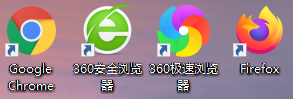 360安全浏览器极速模式设置方法：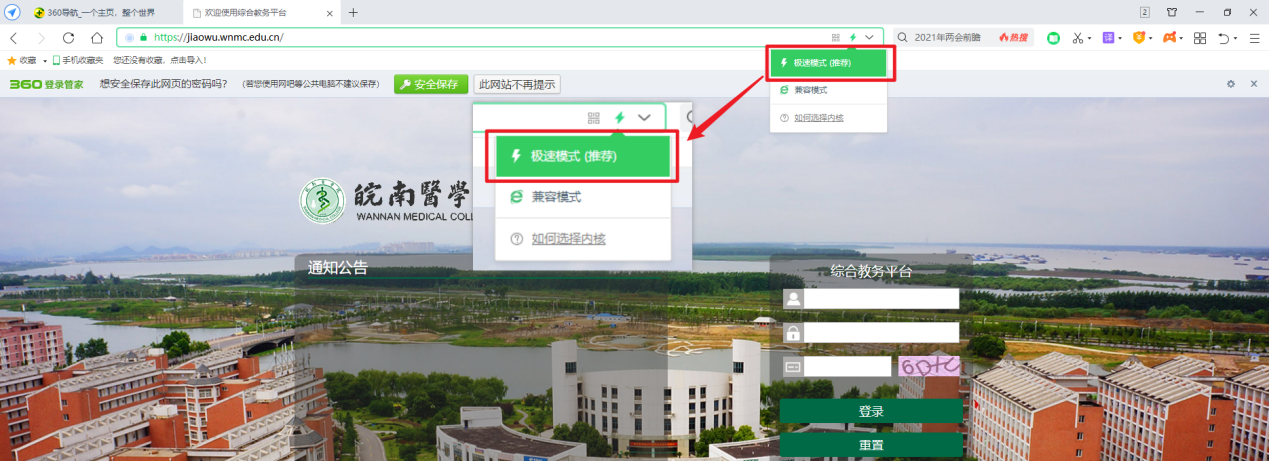 360极速浏览器极速模式设置方法：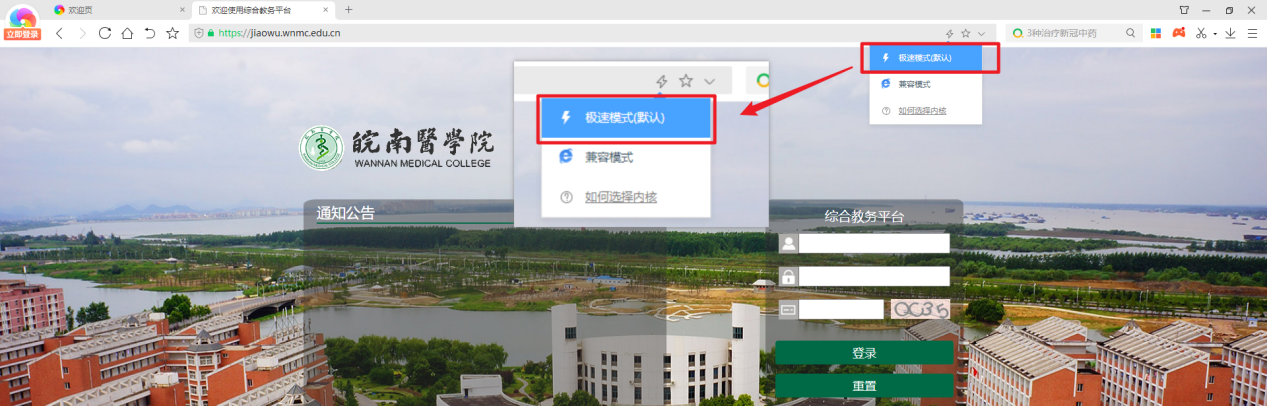 进入登录界面可以通过皖南医学院官网下方“快速通道”中“教务系统”进入。皖南医学院官网：https://www.wnmc.edu.cn/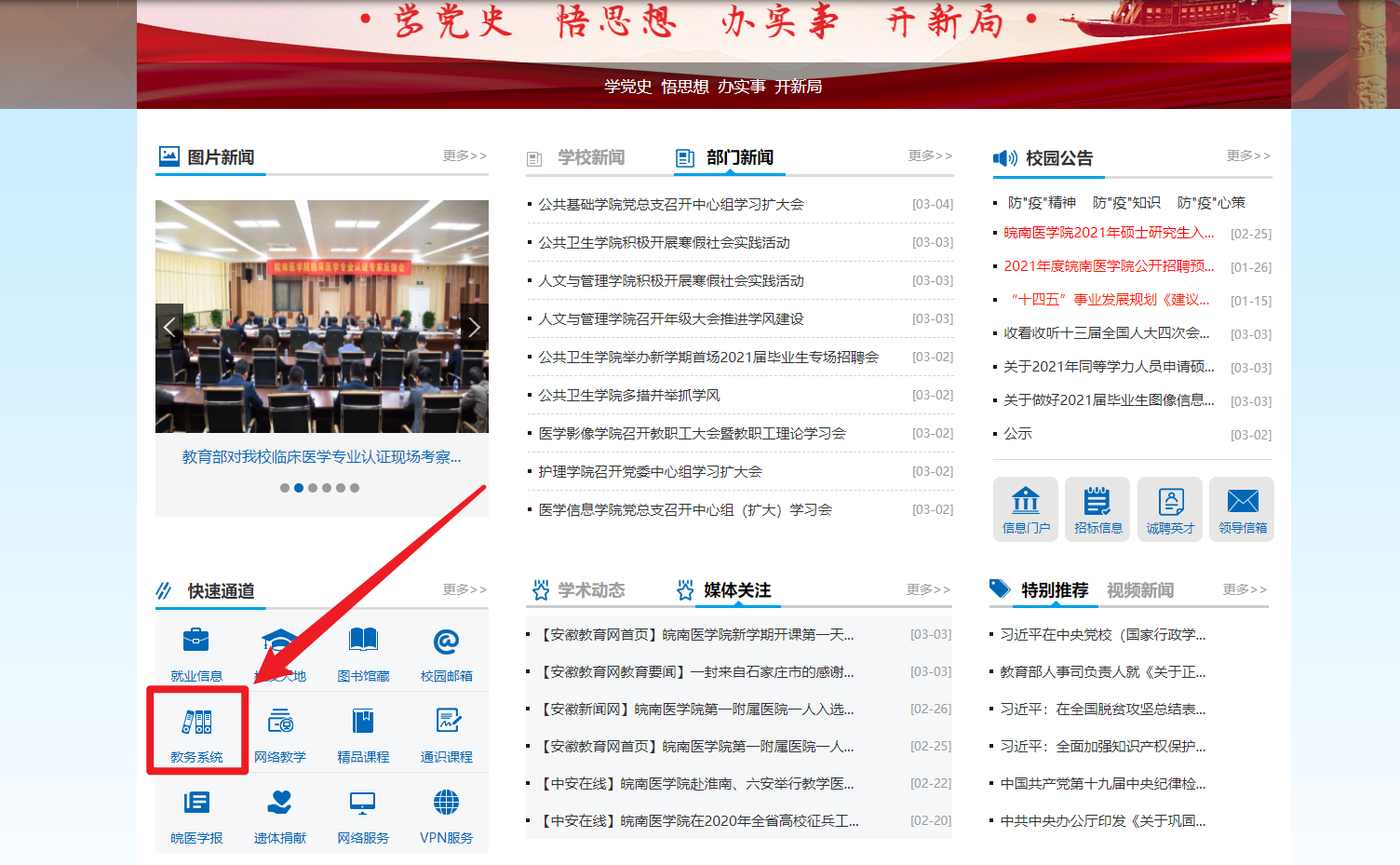 也可以通过直接访问教务系统网址快速进入登录界面教务系统网址：https://jiaowu.wnmc.edu.cn/登录教务系统教务系统的登录账号为学号，初始密码默认为身份证号全部，若身份号包含字母“X”请输入大写的“X”。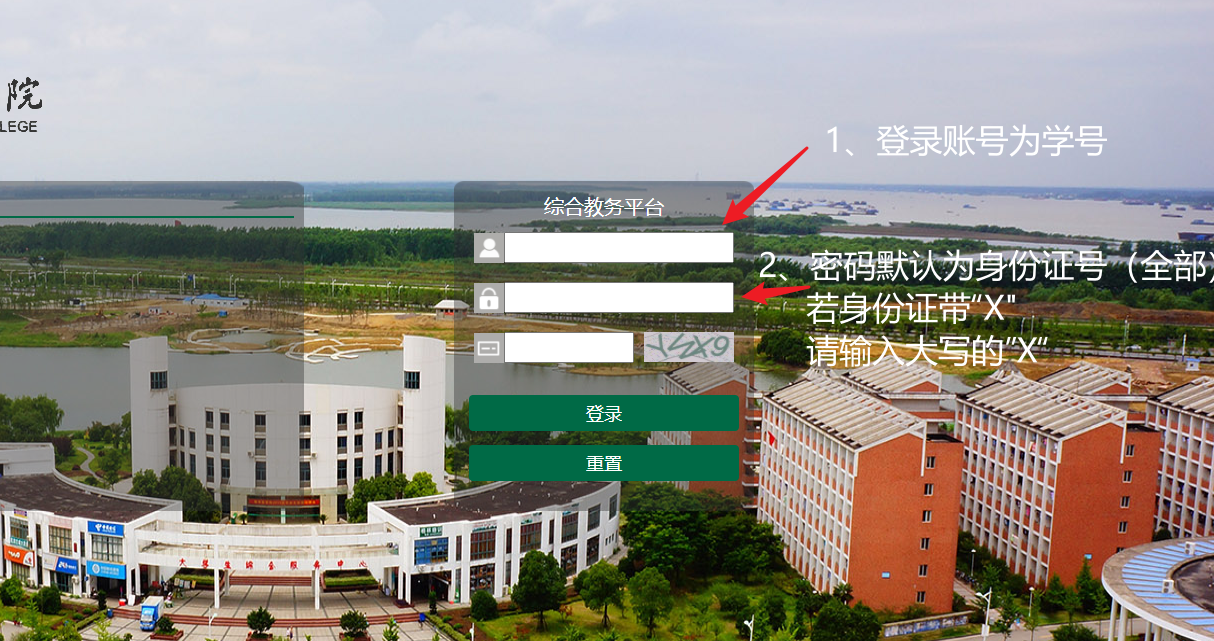 修改密码登录后可以通过点击右上角“学生”，点击【修改密码】按钮，将会弹出“修改密码”窗口。在此窗口输入旧密码、新密码以及确认密码点击【确定】按钮即可修改成功。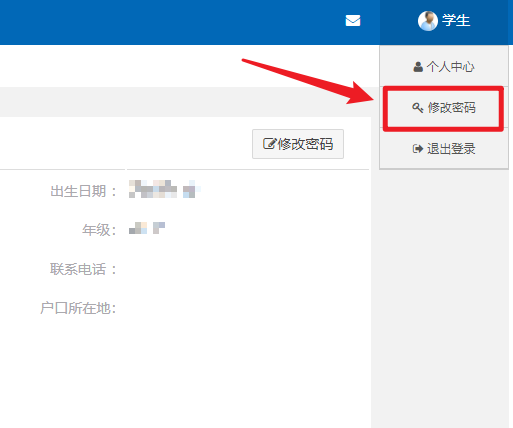 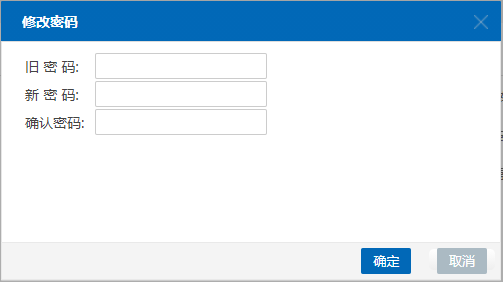 忘记密码若忘记登录密码，请联系所在班级辅导员进行密码重置。二、重修申请步骤点击页面上方【重修管理】按钮，左侧菜单栏将会变成重修管理菜单。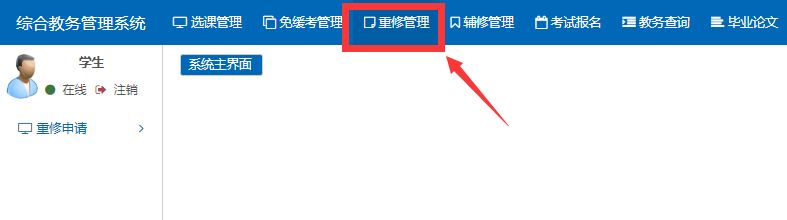 （一）进入重修申请界面点击左侧【重修申请】按钮，右侧界面将会跳转到重修申请操作界面，可以查看本学期需要申请重修的课程。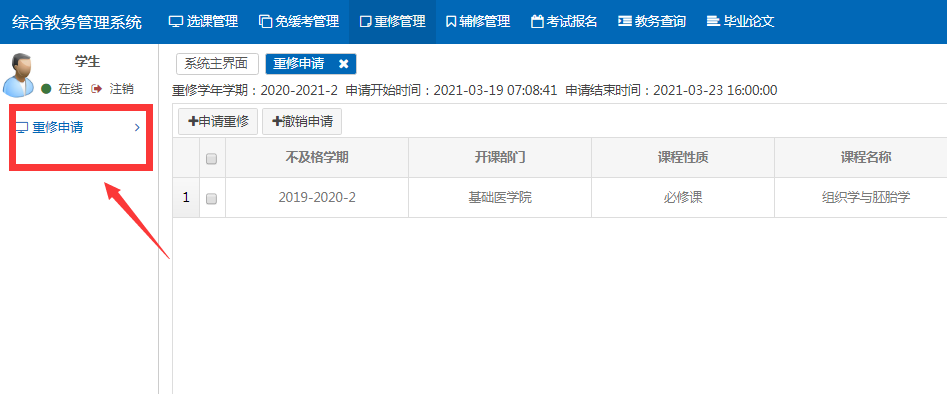 勾选课程点击【申请重修】。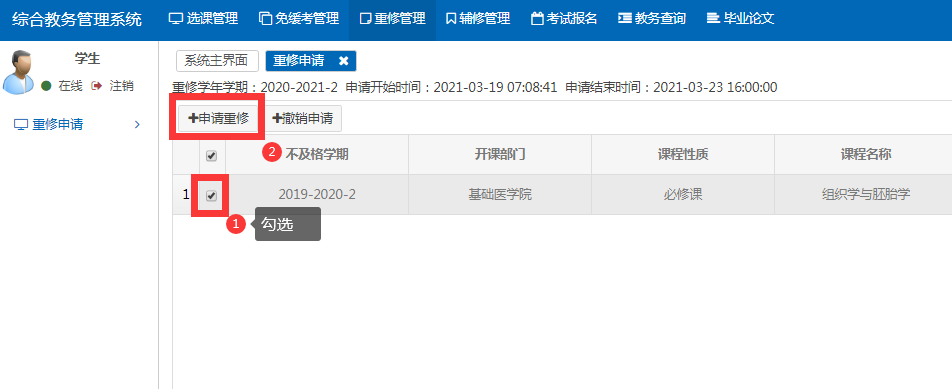 （二）选择重修方式1.组班重修申请在弹出框中选择【组班】，可查看此次申请的课程信息，点击确定则申请成功。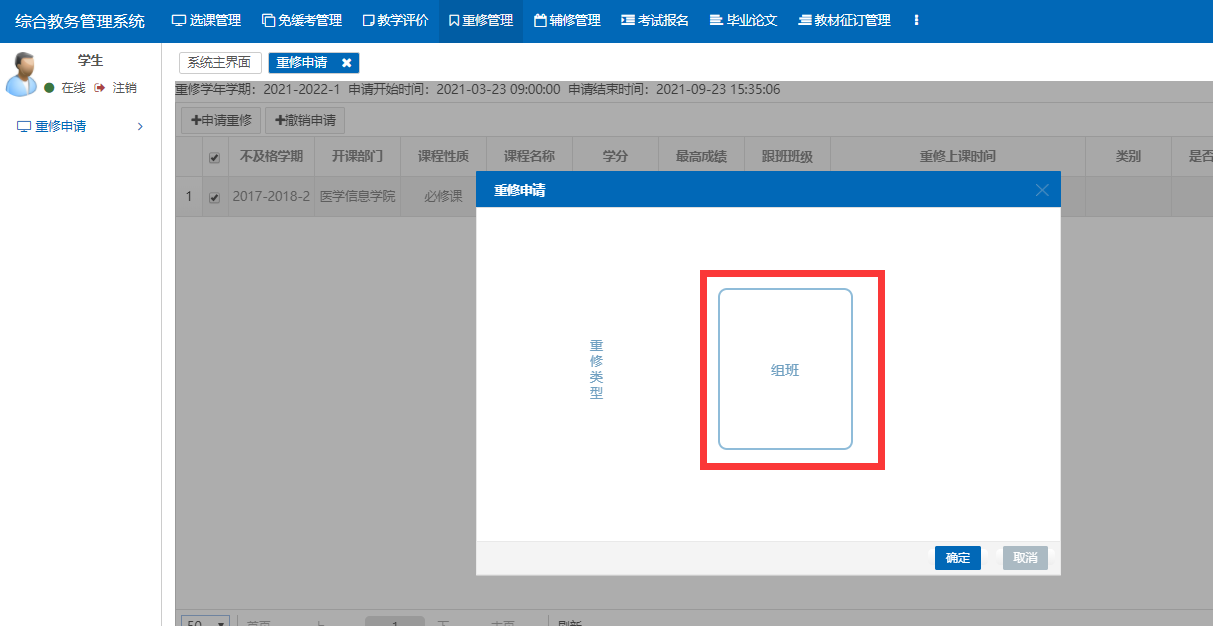 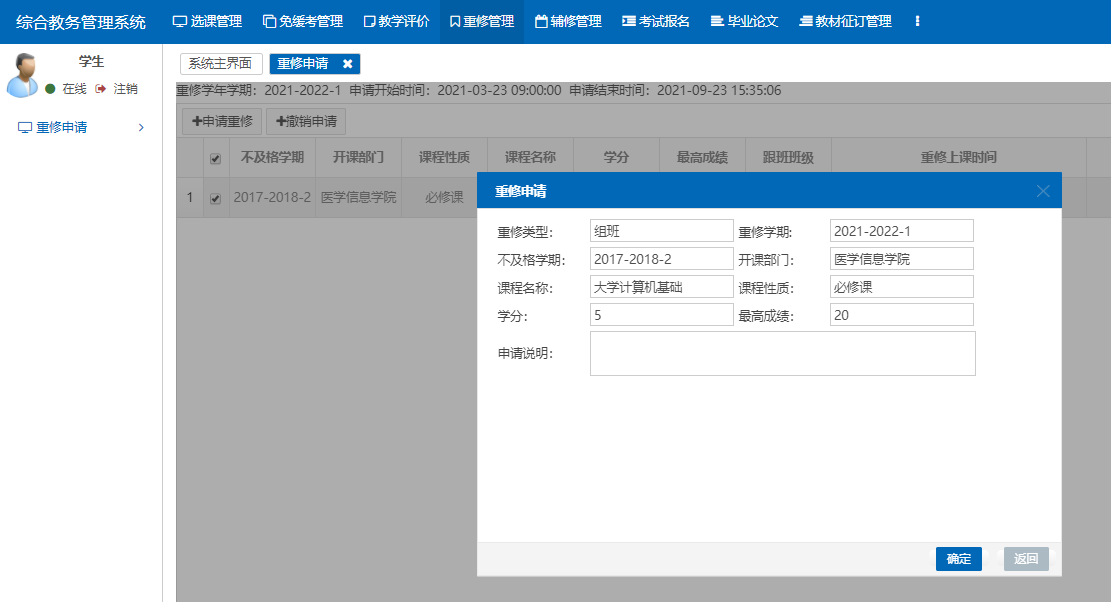 1.1审批状态学生可在【重修申请】界面实时跟踪审批状态，当【状态】栏显示为审批通过时，即为申请成功。审批流程：学生本人申请→辅导员审核→学院审核→教务处审核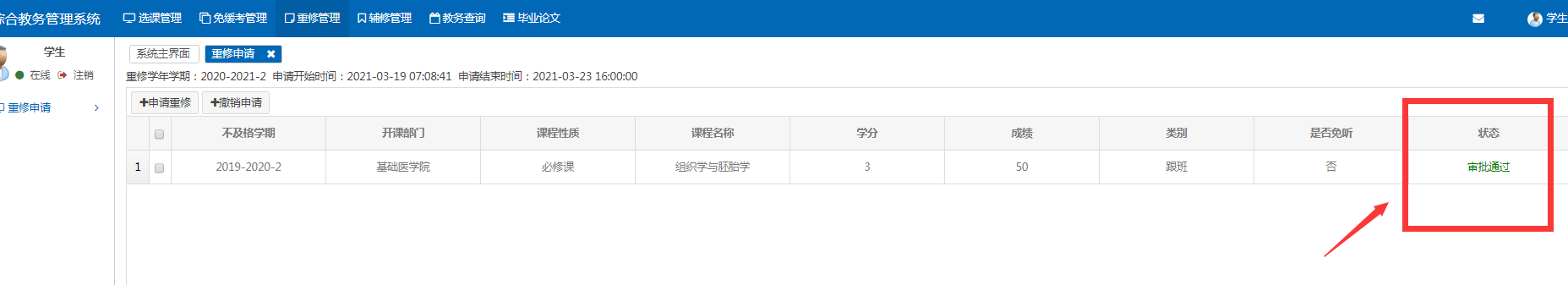 1.2撤销申请如不慎选择错误，在规定申请时间内可先勾选课程再点击【撤销申请】。撤销后可重新申请。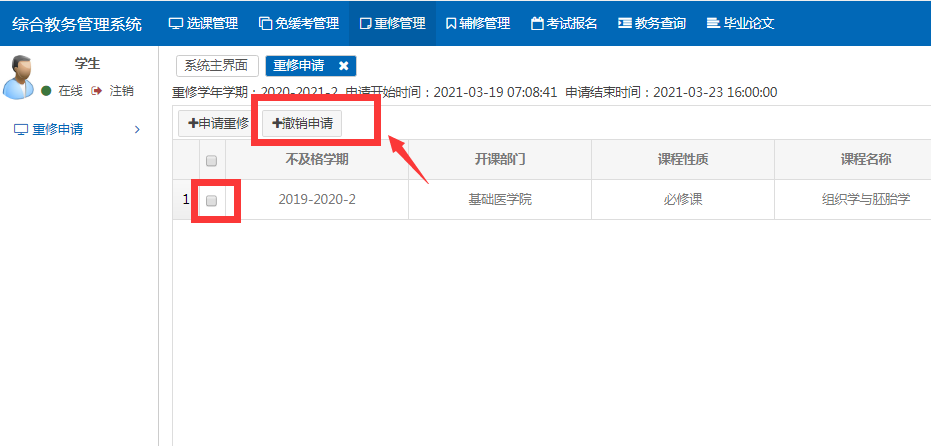 组班重修申请结束后，若最终自愿选择组班重修的学生人数未达到30人的课程，则统一撤销组班重修申请，学生需进行跟班重修申请。若超过30人（含30人），则开设课程重修班，课程重修班具体教学安排另行通知。2.跟班重修申请在弹出框中选择【跟班】，可查看此次申请的课程信息。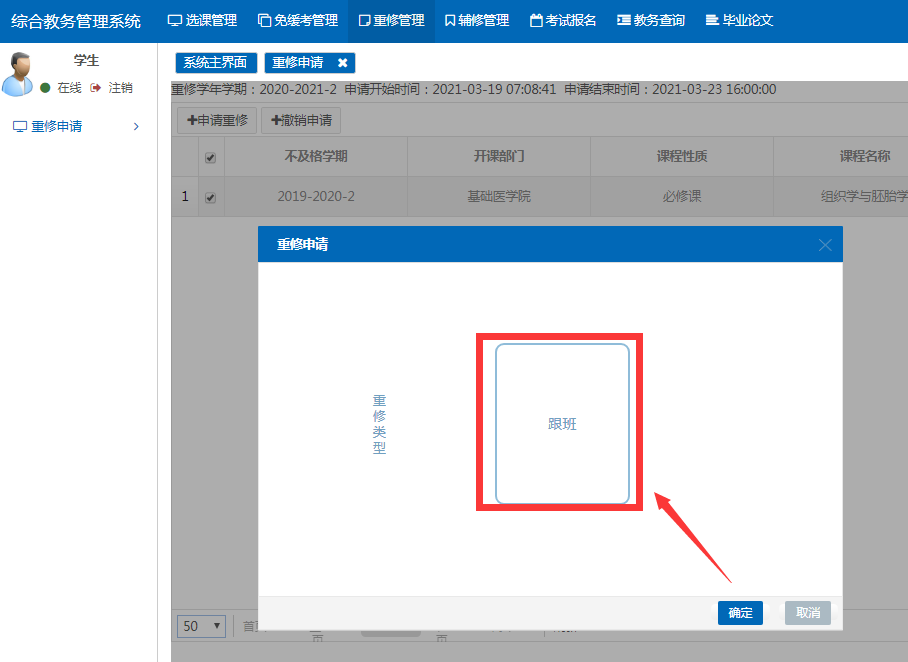 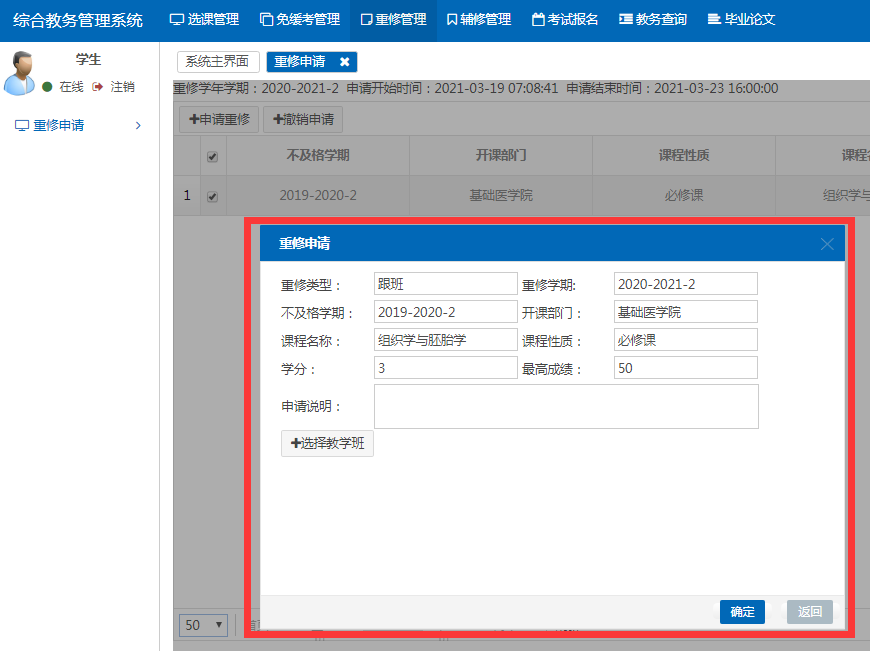 2.1选择重修教学班点击【选择教学班】，在弹出框查看可以申请的跟班课程的教学班。选择教学班后，点击确定。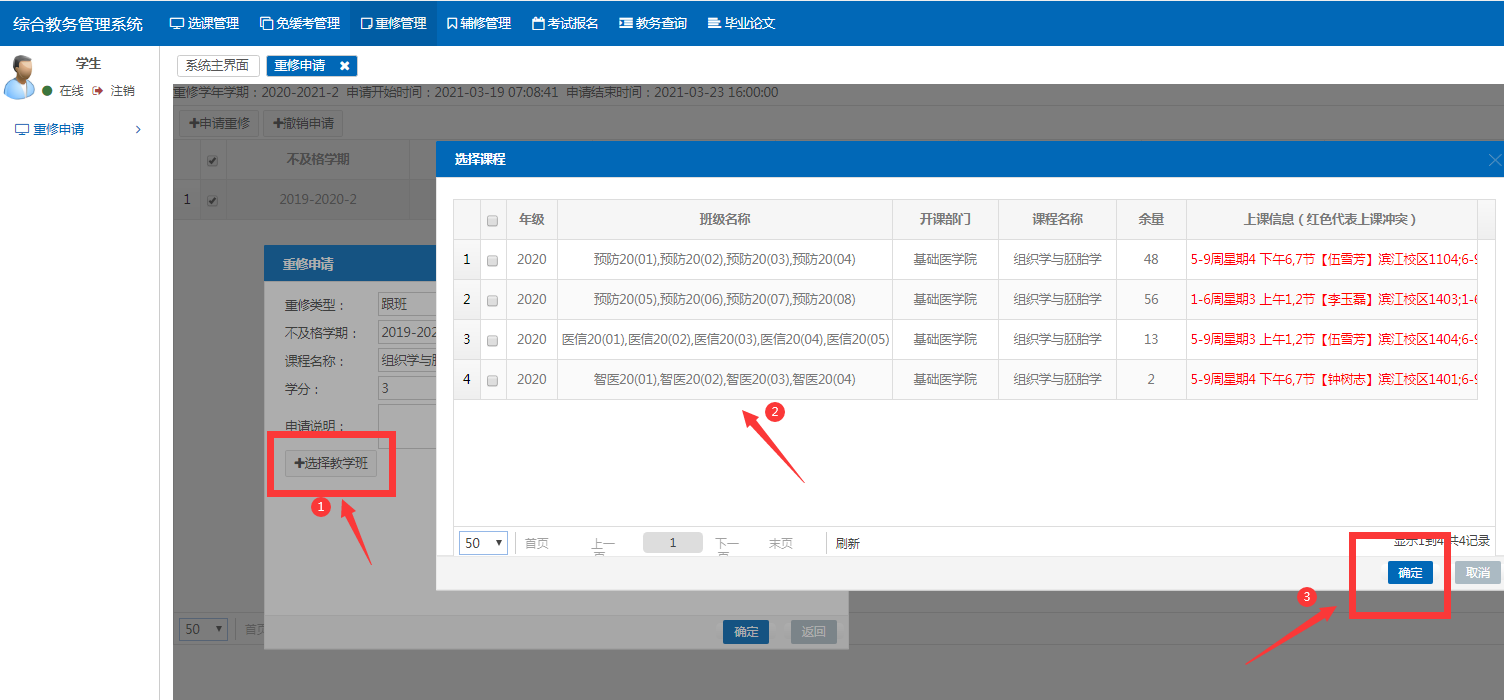 2.2申请免听在弹出框【申请免听】页面，学生可自愿申请是否免听跟班重修。免听跟班重修课程考核总评成绩仅以考核卷面成绩记载。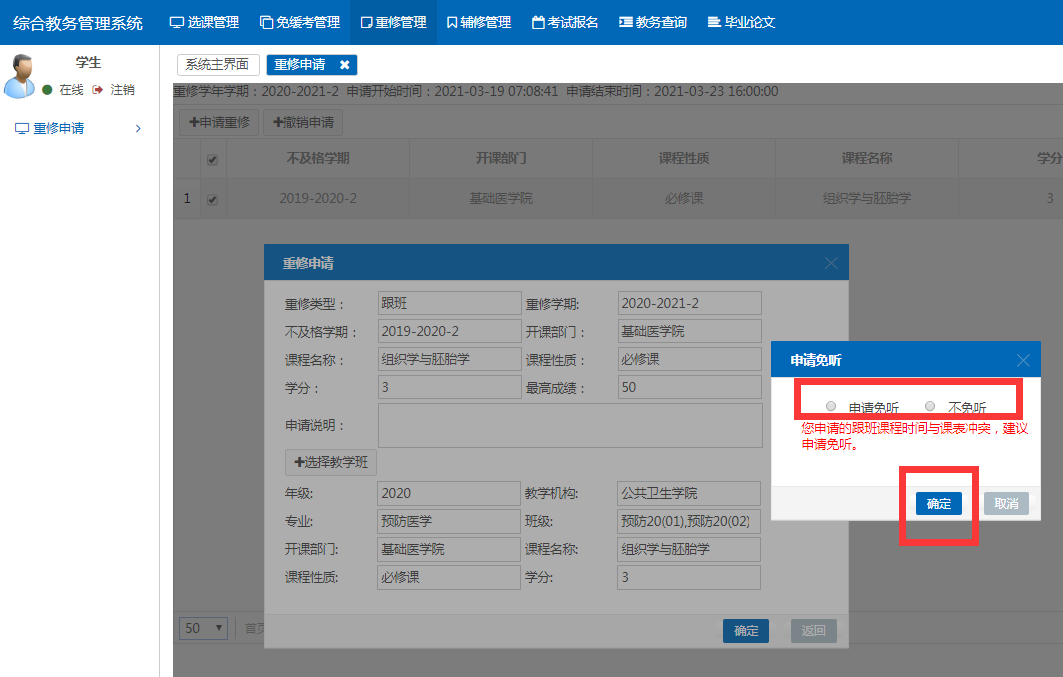 2.3审批状态学生可在【重修申请】界面实时跟踪审批状态，当【状态】栏显示为审批通过时，即为申请成功。审批流程：学生本人申请→辅导员审核→学院审核→教务处审核2.4撤销申请如不慎选择错误，在规定申请时间内可先勾选课程再点击【撤销申请】。撤销后可重新申请。2.5重修课表信息查询点击页面上方【教务查询】按钮，左侧菜单栏将会变成教务查询菜单。点击左侧【课表查询】按钮，右侧界面将会跳转到课表查看界面，可以查看到本学期已申请的重修课表信息（重修课表信息已标识为红色）。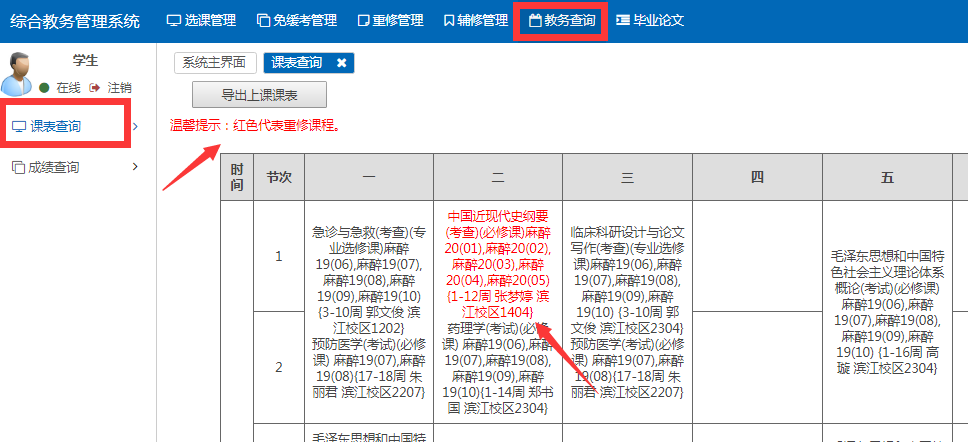 